                    Художественно творчество                                            «Лепка» Тема: «Вкусный подарочек для любимой мамочке»Цель: Закрепить умение лепить аккуратно, формировать интерес к лепке.Задачи:Образовательные: продолжать учить детей видоизменять форму шара — сплющивать шар ладонями для получения диска- пряника; Развивающие: развитие глазомера, мелкой моторики рук, образно логическое мышление, пространственное изображение, памяти, внимание; развивать слуховое внимание; развивать у детей образное восприятие.Воспитательные: вызвать у детей радостное настроение, удовлетворение от проделанной работы; воспитывать умение работать вместе, не мешать друг другу, бережно обращаться с пособиями. Словарная работа: форма – круг; цвета – коричневый, белыйИндивидуальная работа: дать печатки и предложить украсить пряники.Раздаточный материал: Пряники настоящие, пластилин, доски, печатки и трубочки для нанесения узора, большой поднос, куда дети могут сложить пряники.Оборудование: компьютер, проектор, интерактивная доска.Предварительная работа: организационный момент, чтение стихотворения, рассматривание сюжетной картинки на интерактивной доске, беседа, лепка пряничков, итог занятия.ХОД НОД:1) Организационный момент– Ребятки, скоро у нас наступит праздник День мамы. 
Наши мамы самые хорошие, добрые, ласковые. Мамы могут делать всё. Скажите мне пожалуйста, как вы дома помогаете своим мамам, ведь они приходят с работы домой уставшие, но забывают про всё и опять же дома работают. Готовят, убирают и т.д. Что вы делаете дома? (Ответы детей). А теперь послушайте стихотворение, про девочку, которая тоже помогает маме. 2) Основная частьА) Чтение стихотворенияВоспитатель читает стихотворение «Помощница» Н. Сынгаевского.Рано-рано встану я,                      Солнце  улыбается
В сад гулять пойду                        Каждому кусту,
Яблоки румяные                           Маминой помощницей
Соберу в саду                                Я в семье расту.Б) Рассматривание сюжетной картинки на интерактивной доске, беседа по нейФизкультминутка « Собираем яблоки»Дети тянут руки вверх, будто, срывая яблоки, то наклоняются, будто собирая их с земли . При выполнении данных упражнений можно использовать небольшие мячи. 3) Лепка пряников Воспитатель: Ребятки, сегодня мы с вами будем учится помогать маме готовить вкусные прянички. Но прянички будут не ненастоящие, а из пластилина. У каждого из вас на столиках приготовлены досочки и пластилин. Посмотрите ещё раз на нашу картинку, на ней много разных пряничков. Сейчас я вам покажу и объясню, как мы будем лепить наши пряники. Мы отделяем часть пластилина и скатываем шарик, затем кладём на ладонь, а другой слегка сплющиваем так, чтобы пряник не был тонким. Давайте слепим много пряников. 
Ребятки, теперь я вам предлагаю взять печатки и украсить ваши пряники. После мы всё сложим на красивый поднос, чтобы вечером показать мамам, какие красивые получились пряники.4) Итог занятияРебятки, чем мы сегодня занимались? Что лепили? Для кого?А теперь предлагаю сделать выставку пряников.Вот какие красивые пряники у нас получились!Молодцы ребятки!Фото приложение 1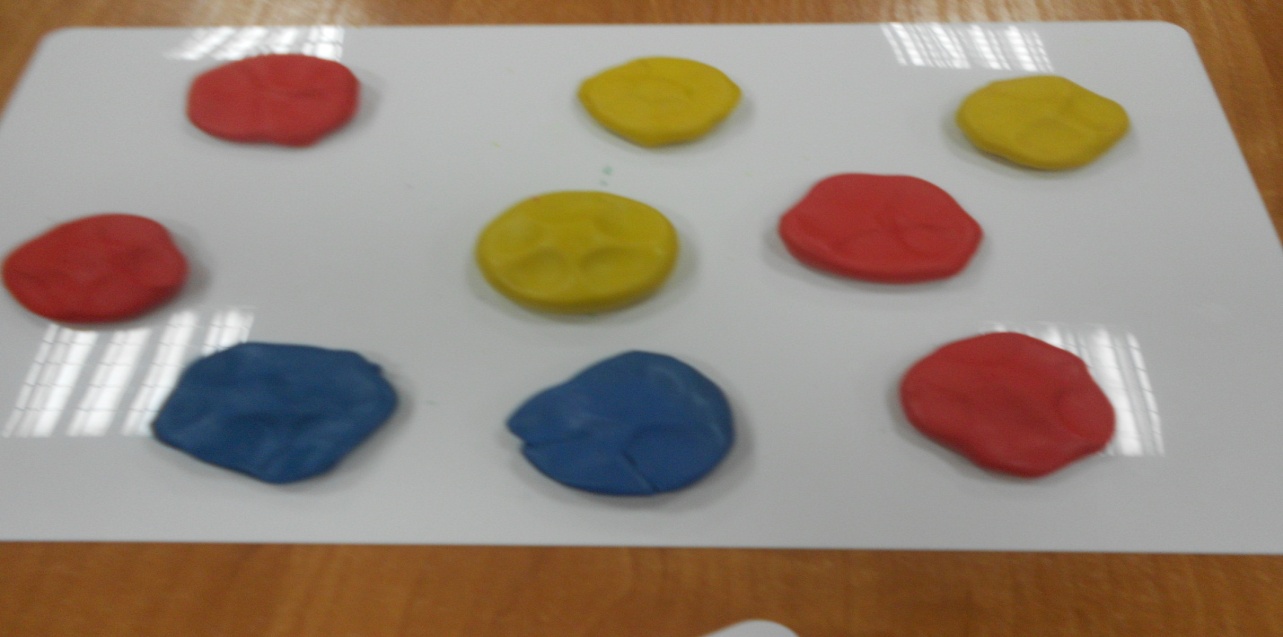 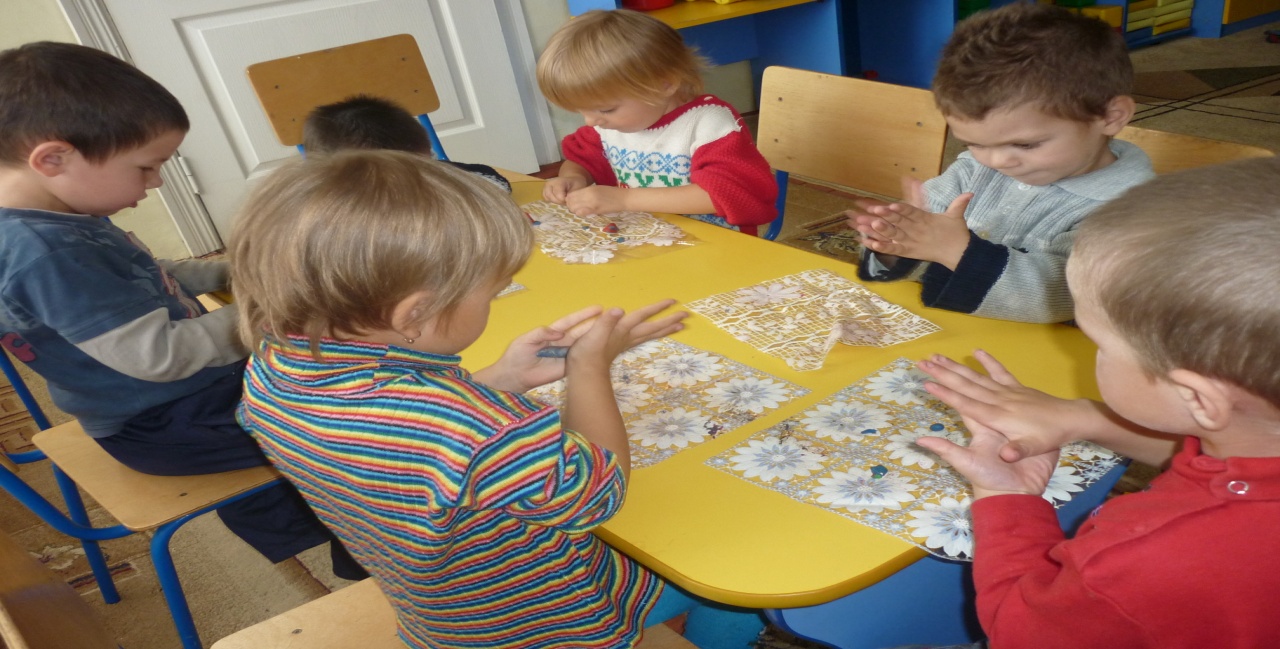 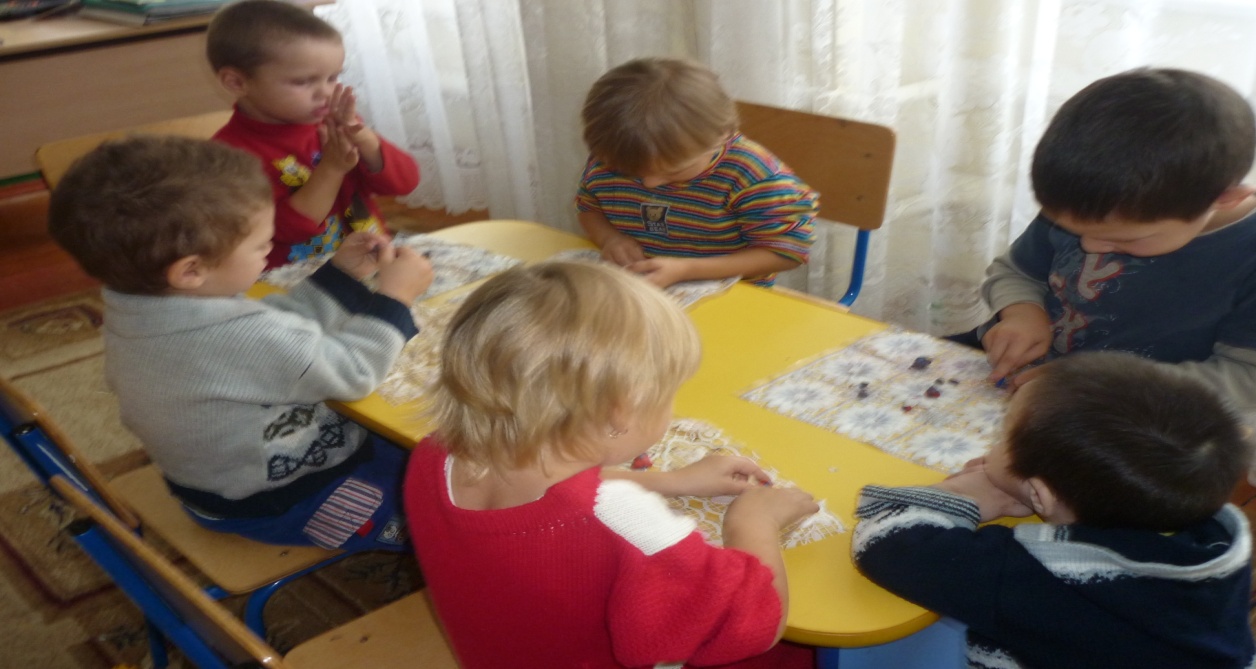 